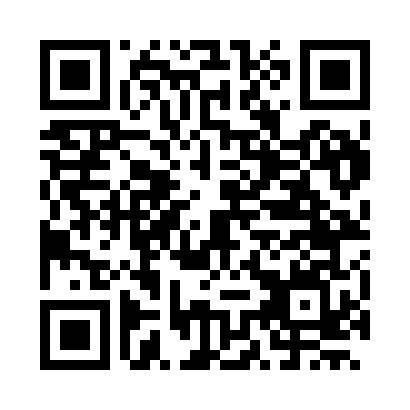 Prayer times for Longsols, FranceWed 1 May 2024 - Fri 31 May 2024High Latitude Method: Angle Based RulePrayer Calculation Method: Islamic Organisations Union of FranceAsar Calculation Method: ShafiPrayer times provided by https://www.salahtimes.comDateDayFajrSunriseDhuhrAsrMaghribIsha1Wed5:036:231:405:408:5810:182Thu5:016:211:405:408:5910:203Fri4:596:201:405:419:0110:214Sat4:576:181:405:419:0210:235Sun4:556:161:405:429:0310:256Mon4:536:151:395:439:0510:277Tue4:516:131:395:439:0610:298Wed4:496:121:395:449:0810:319Thu4:476:101:395:449:0910:3310Fri4:456:091:395:459:1010:3511Sat4:436:081:395:459:1210:3712Sun4:416:061:395:469:1310:3913Mon4:396:051:395:469:1410:4014Tue4:376:031:395:479:1610:4215Wed4:356:021:395:479:1710:4416Thu4:336:011:395:489:1810:4617Fri4:326:001:395:489:2010:4818Sat4:305:581:395:499:2110:5019Sun4:285:571:395:499:2210:5120Mon4:275:561:395:509:2310:5321Tue4:255:551:405:509:2510:5522Wed4:235:541:405:509:2610:5723Thu4:225:531:405:519:2710:5924Fri4:205:521:405:519:2811:0025Sat4:195:511:405:529:2911:0226Sun4:175:501:405:529:3011:0427Mon4:165:491:405:539:3111:0528Tue4:145:481:405:539:3211:0729Wed4:135:481:405:549:3411:0830Thu4:125:471:405:549:3511:1031Fri4:115:461:415:549:3611:11